QUESTIONNAIRE AUX PARENTS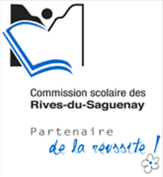 Nom de l’élève : _______________________________________________Ce questionnaire vise à en savoir plus sur la santé, le développement et les attitudes de votre enfant. Ces informations demeureront confidentielles et à l’usage des intervenants scolaires uniquement. Il nous permettra de préciser le portrait de l’élève afin de faire des liens entre le développement et les difficultés vécues. Remplissez-le au meilleur de vos connaissances, cela devrait vous prendre environ 10 minutes. Antécédents familiaux État de santé Pour les questions suivantes, précisez la fréquence lorsque vous répondez oui. Indiquez souvent lorsque vous observez fréquemment le comportement ou l’habileté et indiquez occasionnel lorsque celui-ci est rarement observé. Développement Vie scolaire et apprentissageComportement à la maison Signature du parent : _______________________________Date : ________________________DOCUMENT À RETOURNER À L’ENSEIGNANT(e) EN ORTHOPÉDAGOGIE DE L’ÉCOLE. MERCI POUR VOTRE COLLABORATION.Document inspiré de la formation DEMMI (Démarche d’Évaluation en Mathématique pour Mieux Intervenir, Benoît Dumais et Line Veillette, 2011), du Continuum du développement des fonctions exécutives de la petite enfance à l’âge adulte (CTREQ, 2018) et du Profil de gestion exécutive (Gagné, Leblanc et Rousseau, 2009) Service conseil en troubles d’apprentissage, Commission scolaire Des-Rives-du-Saguenay, mai 2019 Est-ce que d’autres membres de la famille ont connu des problèmes d’apprentissage? OuiNonPèreMère Frère ou sœur Autre :________________________________________________________________________Précisez les diagnostics connus : _________________________________________________________________Précisez les diagnostics connus : _________________________________________________________________Précisez les diagnostics connus : _________________________________________________________________Est-ce que votre enfant souffre de problème(s) de santé tels que : OuiNonMaladie très grave, maladie chronique Expliquez : _________________________________________________________________________________________Expliquez : _________________________________________________________________________________________Expliquez : _________________________________________________________________________________________TDAH Prédominance : ___________________________________Traumatisme crânien Problème d’audition Date de l’examen audiologique le plus récent : _________________________(Joindre rapport)Problème visuel Date de l’examen optométrique le plus récent : ________________________(Joindre rapport) Prend-il actuellement des médicaments : Lesquels(s) : ____________________________________________________________________Occasionnellement ou régulièrement :________________________________________________Autre? Précisez :Autre? Précisez :Autre? Précisez :A-t-il déjà consulté l’un ou l’autre des spécialistes suivants ?OuiNonPrécisez (Nom)Pédiatre Neurologue Psychologue Orthophoniste OrthopédagogueErgothérapeute Autre(s)Autre(s)Autre(s)Autre(s)Développement du langage   OuiNonFréquenceAvait-il de la difficulté à se faire comprendre en bas âge?  souvent occasionnelCherche-t-il ses mots lorsqu’il s’exprime?  souvent occasionnelÉprouve-t-il des difficultés à exprimer ses idées, à raconter un événement, une histoire qui lui a été lue ou encore un film?   souvent occasionnelA-t-il de la difficulté à comprendre ce qu’on lui dit?   souvent occasionnelParle-t-il de façon inappropriée au contexte? souvent occasionnelLui arrive-t-il d’oublier le nom des choses ou de chercher ses mots?  souvent occasionnelFait-il des erreurs de prononciation?  souvent occasionnelA-t-il de la difficulté à maintenir un contact visuel approprié pendant une conversation?  souvent occasionnelA-t-il de la difficulté à décoder les expressions non verbales chez l’interlocuteur (p.ex. ne reconnaît pas la colère dans votre visage)?  souvent occasionnelA-t-il un langage (p.ex. un vocabulaire précis et riche pour son âge)?  souvent occasionnelLangue parlée à la maison :  __________________________________________________________Langue parlée à la maison :  __________________________________________________________Langue parlée à la maison :  __________________________________________________________Langue parlée à la maison :  __________________________________________________________Âge où il a commencé à parler : __________________________________________________________Âge où il a commencé à parler : __________________________________________________________Âge où il a commencé à parler : __________________________________________________________Âge où il a commencé à parler : __________________________________________________________Développement moteur OuiNonFréquenceEst-il maladroit (p.ex. tomber, échapper, se cogner, renverser)?  souvent occasionnelA-t-il eu de la difficulté avec la prise du crayon et/ou des ciseaux? Précisez : _____________________________________ souvent occasionnelA-t-il de la difficulté à s’habiller et à se déshabiller? souvent occasionnelA-t-il de la difficulté ou une lenteur à lacer ses souliers?  souvent occasionnelA-t-il de la difficulté ou une lenteur à utiliser une fermeture éclair? souvent occasionnelA-t-il de la difficulté à maintenir son équilibre?  souvent occasionnelA-t-il de la difficulté à attraper et viser une cible?  souvent occasionnelA-t-il eu de la difficulté avec l’apprentissage du vélo?  souvent occasionnelRenverse-t-il de la nourriture?  souvent occasionnelA-t-il de la difficulté à se préparer un déjeuner (p.ex. verser les céréales, le verre de lait, tartiner, ouvrir un contenant)?  souvent occasionnelPréfère-t-il manger avec les mains?  souvent occasionnelA-t-il de la difficulté avec les habiletés de construction et d’assemblage (p.ex. casse-tête, Architek, LEGO, etc.)?  souvent occasionnelA-t-il du mal à interpréter un plan ou à s’y repérer (p.ex. chasse au trésor, carte géographique)?  souvent occasionnelLecture    OuiNonFréquence A-t-il eu de la difficulté avec l’apprentissage de la lecture?  souvent occasionnelA-t-il appris à lire de façon précoce, sans aide extérieure? Précisez l’âge: ___________________________________________________ souvent occasionnelManifeste-t-il : Manifeste-t-il : Manifeste-t-il : Manifeste-t-il : Peu d’intérêt pour la lecture  souvent occasionnelUn très grand intérêt pour la lecture (p.ex. dictionnaires,                                          encyclopédies) souvent occasionnelA-t-il de la difficulté dans les lectures obligatoires proposées par l’école?   souvent occasionnel Écriture OuiNonFréquenceA-t-il de la difficulté avec le nom et le son des lettres? souvent occasionnelInverse-t-il des lettres (p.ex. b/d/p/q) ? Précisez : ________________________________________________________ souvent occasionnelA-t-il de la difficulté à composer une phrase complète ? souvent occasionnelOmet-il de mettre des espaces entre certains mots?  souvent occasionnelA-t-il de la difficulté composer et écrire une histoire ?  souvent occasionnelUtilise-t-il l’écriture à la maison (p.ex. pour vous écrire un message, faire une liste, etc.) ?  souvent occasionnelCompétences exécutives Compétences exécutives OuiNonFréquenceActivationAttend-il passivement qu’on lui dise quoi faire?   souvent occasionnelActivationProteste-t-il, trouve-t-il des excuses lorsque vous lui demandez d’exécuter une consigne?   souvent occasionnelActivationA-t-il de la difficulté à maintenir son effort et son intérêt lors d’une tâche?  souvent occasionnelPlanification/OrganisationA-t-il du mal à organiser ses actions ou son matériel de manière méthodique?  souvent occasionnelPlanification/OrganisationA-t-il du mal à planifier les étapes d’une tâche?  souvent occasionnelPlanification/OrganisationMélange-t-il ou perd-il son matériel scolaire? Précisez : ____________________________________________________ souvent occasionnelPlanification/OrganisationA-t-il besoin d’interventions individuelles constantes (non autonome pour les tâches quotidiennes, la routine)?  souvent occasionnelInhibitionReste-t-il difficilement en place, bouge constamment?  souvent occasionnelInhibitionLui arrive-t-il d’interrompre ou de répondre de façon inappropriée, sans être capable de retenir ses idées avant de les dire au bon moment?   souvent occasionnelInhibitionDémontre-t-il de l’impatience lorsqu’on ne répond pas à ses besoins immédiatement?  souvent occasionnelInhibitionMaintient-il sa façon de faire même si on lui montre la démarche exigée?  souvent occasionnelInhibitionA-t-il de la difficulté à s’adapter à un imprévu?  souvent occasionnelMémoire de travailGère difficilement plusieurs consignes à la fois?  souvent occasionnelMémoire de travailA-t-il de la difficulté à se souvenir ou à reproduire une procédure ?  souvent occasionnelAptitudesOuiNonDispose-t-il d’une capacité étonnante à ressentir avec une grande finesse l’état émotionnel des autres?Démontre-t-il de riches connaissances, un intérêt pour des sujets variés (p.ex. environnement, sciences, politique, philosophie, etc.)A-t-il un sens de la justice particulier (p.ex. réagir fortement lors d’inégalités)?  Pose-t-il des questions inattendues?Fait-il de l’humour complexe et abstrait?Mathématiques OuiNonFréquenceA-t-il des difficultés d’orientation spatiale (p.ex. confond avant/après, droite/gauche, se repère difficilement dans un nouvel espace) et en géométrie?  souvent occasionnelÉprouve-t-il des difficultés à apprendre les notions de temps et de séquences temporelles (p.ex. lire l’heure, apprendre les jours de la semaine, les mois, etc.) Si oui, lesquels : _________________________________________________________ souvent occasionnelÉvite-t-il de recourir au calcul à la maison (p.ex. ne veut pas compter le nombre d’assiettes à mettre sur la table, nombre de jouets, etc.)? souvent occasionnelA-t-il de la difficulté à calculer mentalement?  souvent occasionnelMalgré des efforts, a-t-il des difficultés à apprendre les tables d’addition et de multiplication?  souvent occasionnelA-t-il de la difficulté à reconnaître la valeur de l’argent (pièces de monnaie et billets) ?   souvent occasionnelBien être OuiNonFréquenceA-t-il de la difficulté à se faire des amis?  souvent occasionnelEst-il en conflit avec ses amis? souvent occasionnelPanique-t-il facilement (imprévu, nouvelle situation, changements)?  souvent occasionnelA-t-il des idées fixes, des rituels, des petites manies? Si oui, lesquels : __________________________________________________ souvent occasionnelEst-il hypersensible, sans qu’on puisse vraiment le percevoir de l’intérieur?  souvent occasionnelPréfère-t-il être en compagnie d’amis plus âgés ou d’adultes? souvent occasionnelA-t-il de la difficulté à dormir?  souvent occasionnelEst-il fatigué, même après une bonne nuit de sommeil?  souvent occasionnelEmpiète-t-il sur le sommeil parce qu’il joue de longues sessions de jeux vidéo?  souvent occasionnelJoue-t-il aux jeux vidéo pour se sentir mieux?  souvent occasionnelEst-t-il plus irritable à la fin d’une session de jeux vidéo?  souvent occasionnelLui arrive-t-il de sauter des repas ? Si oui, précisez ____________________________________________________ souvent occasionnelA-t-il du mal à voir une alimentation équilibrée (3 repas par jour et deux collations, majoritairement constitués de fruits et légumes)?  souvent occasionnelConsomme-t-il une grande quantité d’aliments sucrés chaque jour (p.ex. bonbons, boissons, emballages de collations et céréales sucrées, etc.)?  souvent occasionnelA-t-il de la difficulté à faire 60 minutes d’activité physique, d’intensité modérée à élevée, chaque jour?  souvent occasionnelDans quoi votre enfant se démarque-t-il? ____________________________________________________________________________________________________________________________________________________Dans quoi votre enfant se démarque-t-il? ____________________________________________________________________________________________________________________________________________________Dans quoi votre enfant se démarque-t-il? ____________________________________________________________________________________________________________________________________________________Dans quoi votre enfant se démarque-t-il? ____________________________________________________________________________________________________________________________________________________Attitudes  OuiNonFréquenceÉprouve-t-il un stress élevé lorsqu’on lui demande de faire une tâche dans un temps alloué?  souvent occasionnelSa capacité de travail varie-t-elle énormément d’une journée à l’autre?  souvent occasionnelRecevez-vous des travaux brouillons et malpropres?  souvent occasionnelLorsqu’il fait du français ou de la mathématique, votre enfant est-il démotivé? Précisez : _______________________________________________________ souvent occasionnelLorsqu’il fait du français ou de la mathématique, votre enfant perd-il confiance en ses capacités? Précisez : _______________________________________________________ souvent occasionnelDémissionne-t-il facilement devant une difficulté?  souvent occasionnelRéagit-il négativement lorsqu’il commet une erreur? Et comment réagit-il? _____________________________________________ souvent occasionnelÉprouve-t-il de la difficulté à se souvenir de plusieurs consignes à la fois et à les suivre?  souvent occasionnelA-t-il une capacité d’attention de courte durée lors d’une activité (autres que télévision et jeux vidéo)?  souvent occasionnelLui arrive-t-il d’abandonner une tâche en cours de route ou de ne pas terminer ce qu’il a commencé?  souvent occasionnelSe laisse-t-il déconcentrer facilement?  souvent occasionnelFace à un problème :Il évite le problème?  souvent occasionnelIl tient à l’exécuter seul même s’il ne comprend pas. souvent occasionnelIl se décourage?  souvent occasionnelAutres précisions ou questionnements 